Publicado en San Juan, Puerto Rico el 02/08/2022 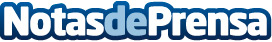 inCruises anuncia su nuevo nombre corporativo – inGroupSu nuevo nombre representa una expansión en sus ofertas de productos y visión hacia el futuro
Datos de contacto:Sally AndrewsDirectora de Relaciones PúblicasNota de prensa publicada en: https://www.notasdeprensa.es/incruises-anuncia-su-nuevo-nombre-corporativo Categorias: Marketing Turismo Restauración Recursos humanos http://www.notasdeprensa.es